Конспект занятия по развитию речи во 2 младшей группе «Семья».Цели:  обучать детей внимательно рассматривать сюжетную картину, отвечать на вопросы по её содержанию, расширять  и углублять знания о семье, её членах, развивать умение составлять связный рассказ по таблице, развивать мелкую моторику, воспитывать уважение к членам семьи.Оборудование: сюжетная картина «Петушок с семьёй», мнемотаблица «Мой папа».Ход занятия.1 Рассматривание картины.-Ребята, посмотрите на эту картину. Кто это? (Петушок).- А это кто? (Курица).- А это кто? ( Цыплята).- Ребята, а как вы думаете, кто курица для цыплят? (Мама).- А кем приходится для цыплят петушок? (Папа).- А цыплята для мамы и папы кто? (Дети).- Правильно, а петушок и курочка для цыплят родители. (Повтор). А все вместе они – семья.- А как мама курица разговаривает со своими детками? (Ко-ко-ко).- А как папа петух разговаривает со своими детками? (Ку-ка-ре-ку! ).- А как  дети им отвечают? (Пи-пи-пи).- Ребята, а как вы думаете, дружная у них семья? А как вы догадались? (Они все вместе, мама заботится о цыплятах, никто не ссорится, не клюётся.)2 Беседа о семье.-Ребята, а у вас есть семья? (Да).- Я знаю, у всех наших детей в группе есть семья – мама и папа, а у многих сестрички и братики. Ваша семья дружная? (Да).  И пальчики  ваши тоже дружные? (Да).Пальчиковая игра «Семья».Этот пальчик – дедушка,                             Этот пальчик – бабушка,Этот пальчик – папочка,Этот пальчик – мамочка,А этот пальчик – я,        (Дети по очереди загибают пальцы на руке)Вот и вся моя семья.    (Сжимают и разжимают кулачки 3 раза)- Как зовут ваших пап  и мам? (Ответы).Работа с мнемотаблицей.- А какой ваш папа внешне? Как вы узнаете своего папу среди других мужчин? Расскажите о своём папе по схеме. (Рассказы детей по мнемотаблице).- Какие вы все ребята молодцы, так хорошо рассказали о своих папах. Значит, вы их все очень любите. Все папы разные, но есть кое – что, в чём они похожи. Скажите, а папы вас любят? А как вы догадались?  (Обнимают, играют).- А какие дела в доме может делать только папа, а мама не умеет? (Пилить, рубить, строгать, чинить пылесос, утюг, гвозди забивать). - Значит, это стихотворение о ваших папах:Не терпит мой папа безделья и скуки.У папы умелые сильные руки, И если кому-нибудь надо помочь,Мой папа всегда поработать не прочь.Подвижная игра «Помощники».Дети стоят в кругу, в центре – водящий показывает имитационные движения, остальные повторяют.Пилить – вжик-вжик,Пылесосить – у-у-у,Забивать гвозди – стук-стук,Строгать – чик-чик-чик.- А маме поможем? Как мама- стирает,- моет посуду,-гладит,- солит суп.- Что вкусного умеет ваша мама готовить? (Ответы детей).- Поможем маме приготовить салат.Пальчиковая игра.Мы капусту рубим, рубим.Мы морковку трём, трём.Мы капусту солим, солим.Мы капусту мнём, мнём.- Попробуем – пересолили! Надо ещё нарубить. (Повтор). Попробуем – вкусно! Молодцы.- А стихи про маму знаете? Почитайте. (Чтение стихов).3 Итог.- Сегодня мы поговорили о мамах и папах. Кто они для вас, детей? (Родители).- Вы их любите?- А ваша семья дружная?- Хорошо, когда у каждого человека есть дружная семья. А если в семье все заботятся друг о руге, то в такой семье всегда живут мир, дружба, любовь.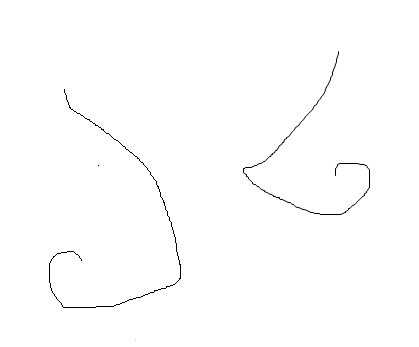 